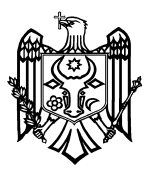 CURTEA DE CONTURI A REPUBLICII MOLDOVAH O T Ă R Â R E A nr. 28din 29 mai 2024cu privire la Raportul de audit asupra rapoartelor financiare consolidateale Ministerului Agriculturii și Industriei Alimentare încheiate la 31 decembrie 2023Curtea de Conturi, cu participarea dnei Alexandra Șian, Secretară de stat  a Ministerului Agriculturii și Industriei Alimentare; dnei Maria Stratulea, șefă interimară a Direcției administrativ-financiare a Ministerului Agriculturii și Industriei Alimentare; dlui Victor Cociug,  șef al  Direcției administrarea bunurilor imobile și relații funciare a Agenției Proprietății Publice; dnei Ina Darii, șefa Direcției metodologie a Ministerului Finanțelor; dnei Lilia Taban, șefa Direcției finanțe în economie din cadrul Direcției generale politici bugetare sectoriale a Ministerului Finanțelor; dlui Ion Sobari, șef al Direcției financiar-administrative a Ministerului Educației și Cercetării,  precum și a altor persoane cu funcții de răspundere, în cadrul ședinței video, călăuzindu-se de art.3 alin.(1) și art.5 alin.(1), lit.a) din Legea privind organizarea și funcționarea Curții de Conturi a Republicii Moldova, a examinat Raportul de audit  asupra rapoartelor financiare consolidate ale Ministerului Agriculturii și Industriei Alimentare încheiate la 31 decembrie 2023.Misiunea de audit public extern a fost realizată conform Programelor activității de audit a  Curții de Conturi pe anii 2023 și 2024, având drept scop oferirea unei asigurări rezonabile cu privire la faptul că rapoartele financiare consolidate ale Ministerului Agriculturii și Industriei Alimentare încheiate la 31 decembrie 2023 nu conțin, în ansamblul lor, denaturări semnificative, cauzate de fraude sau erori, precum și emiterea unei opinii.Auditul public extern s-a desfășurat în conformitate cu Standardele Internaționale ale Instituțiilor Supreme de Audit aplicate de Curtea de Conturi. Examinând Raportul de audit, Curtea de Conturi A CONSTATAT:Rapoartele financiare consolidate ale Ministerului Agriculturii și Industriei Alimentare încheiate la 31 decembrie 2023, cu excepția efectelor unor aspecte descrise în secțiunea Baza pentru opinia cu rezerve din Raportul de audit, oferă, sub toate aspectele semnificative, o imagine corectă și fidelă în conformitate cu cerințele normelor de contabilitate și de raportare financiară în sistemul bugetar din Republica Moldova.Reieșind din cele expuse, în temeiul art.6 alin.(1), lit.d); art.10, lit.a), a1, b); art.14 alin.(2); art.15, lit. d) și art.37 alin.(2) din Legea nr.260 din 07.12.2017, Curtea de ConturiHOTĂRĂŞTE:1. Se aprobă Raportul de audit asupra rapoartelor financiare consolidate ale Ministerului Agriculturii și Industriei Alimentare încheiate la 31 decembrie 2023, anexat la prezenta Hotărâre.2. Prezenta Hotărâre și Raportul de audit se remit:2.1. Parlamentului Republicii Moldova, pentru informare și examinare, după caz, în cadrul Comisiei parlamentare de control al finanțelor publice;2.2.  Președintelui Republicii Moldova, pentru informare;2.3. Guvernului Republicii Moldova, pentru informare și luare de atitudine în vederea monitorizării asigurării implementării recomandărilor de audit; 	2.4. Ministerului Agriculturii și Industriei Alimentare, pentru luare de atitudine, și se recomandă, conform competențelor atribuite:2.4.1. să examineze rezultatele auditului public extern, cu aprobarea unui plan de măsuri privind remedierea situațiilor constatate și asigurarea implementării recomandărilor din Raportul de audit;2.4.2. să excludă din evidența contabilă valoarea capitalului social al S.A. „Moldvinipoteca”, lichidată din 18.04.2023;2.4.3.  să întocmească actele de primire-predare privind transferarea calității de fondator al 5 instituții de învățământ de la Ministerul Agriculturii și Industriei Alimentare către Ministerul Educației și Cercetării, în vederea executării Hotărârii Guvernului nr. 793 din 16.11.2022;2.4.4. să înainteze către Biroul pentru politici de reintegrare un demers în vederea abordării, în cadrul ședințelor cu reprezentanții Tiraspolului, a aspectului ce ține de  proprietățile Republicii Moldova amplasate pe malul stâng al Nistrului (terenuri și clădiri), la care organele de stat ale Republicii Moldova nu au acces timp de mai mulți ani, întâmpinând dificultăți la înregistrarea drepturilor patrimoniale asupra acestora;2.4.5. să înregistreze la organele cadastrale, pe măsura obținerii documentelor care certifică/justifică delimitarea proprietății publice, drepturile patrimoniale asupra clădirilor gestionate;2.4.6. să asigure, pe măsura încheierii între Agenția Proprietății Publice și entitățile din subordine a contractelor de comodat pentru primirea în folosință a terenurilor, contabilizarea lor în contul extrabilanțier 811100 „Active luate în locațiune/arendă/comodat” și înregistrarea în Registrul Bunurilor Imobile a drepturilor de folosință asupra acestora; 2.4.7. să înainteze către APP propuneri de completare și ajustare a înscrisurilor din Anexele nr.1 și nr.3 la Hotărârea Guvernului nr.161/2019, pentru asigurarea plenitudinii datelor și înscrisurilor din acestea; 2.4.8.  să inventarieze Lista bunurilor imobile gestionate de grupul ministerial, cu înaintarea către  APP  a  propunerilor  de  ajustare  a  înscrisurilor  din  Anexa nr.14 la Hotărârea Guvernului nr.351/2005, pentru asigurarea plenitudinii datelor și înscrisurilor din aceasta și prezentării situațiilor patrimoniale reale; 2.4.9. să înainteze în modul stabilit de pct.13 și pct.16 din Ordinul nr.40/2016 propuneri de modificare a Clasificației bugetare organizaționale prin excluderea/anularea codului de executor de buget atribuit Oficiului Național al Viei și Vinului, cu aplicarea regulilor noi de finanțare/alocare a mijloacelor bugetare destinate acestuia începând cu exercițiul bugetar 2025 și tranzacționarea lor direct prin minister; 2.4.10. să întreprindă măsuri în vederea diminuării numărului zilelor de concediu de odihnă neacordate angajaților, prin acordarea zilelor de concediu nefolosite pe parcursul anului financiar curent;2.4.11. să asigure, în cazul alocării de la bugetul de stat a mijloacelor financiare către instituțiile publice la autogestiune și întreprinderile de stat al căror fondator este ministerul, efectuarea obligatorie a transferului mijloacelor financiare respective la conturile trezoreriale deschise, conform prevederilor art.62 alin. (9) din Legea nr. 181/2014, în cadrul Contului Unic Trezorerial extrabugetar;2.4.12. să revizuiască actele de constituire ale tuturor Unităților Consolidate pentru Implementarea Proiectelor finanțate din surse externe, în scopul:- atribuirii acestora a formei organizatorico-juridice de instituție bugetară – entitate de drept public;- reglementării uniforme și exhaustive a ținerii evidenței contabile conform normelor stabilite pentru instituțiile din sistemul bugetar;2.4.13. să asigure organizarea și ținerea evidenței contabile de către Unitățile Consolidate pentru Implementarea Proiectelor finanțate din surse externe din cadrul grupului ministerial conform prevederilor Ordinului ministrului finanțelor nr.216/2015;2.4.14. să asigure, în calitate de fondator al instituțiilor publice la autogestiune, contabilizarea corespunzătoare de către acestea a datoriilor privind bunurile domeniului public primite în gestiune economică,  cu reflectarea valorii bunurilor respective la contul  427 „Datorii pe termen lung privind bunurile primite în gestiune economică”.  2.5. Ministerului Agriculturii și Industriei Alimentare in comun cu Agenția Proprietății Publice, pentru informare, și se recomandă să clarifice situația cu terenurile gestionate, drepturile patrimoniale asupra cărora sunt înregistrate în Registrul Bunurilor Imobile după Autoritățile Publice Locale și, după caz, să asigure delimitarea lor, pentru asigurarea prezentării reale a situațiilor patrimoniale;2.6.  Agenției Proprietății Publice, în comun cu Ministerul Agriculturii și Industriei Alimentare,  pentru informare, și se recomandă să înainteze Agenției Geodezie, Cartografie și Cadastru un demers pentru ajustarea înscrisurilor privind  proprietarul/gestionarul lotului de teren și al 3 clădiri proprietate publică de stat amplasate pe acesta, prin substituirea  Ministerului Administrației Publice Locale, care este lichidat, cu proprietarul/gestionarul real, care gestionează în prezent clădirile respective;2.7. Agenției Proprietății Publice, pentru informare, și se recomandă:2.7.1. să urgenteze semnarea actelor de primire-predare transmise de către Ministerul Agriculturii și Industriei Alimentare și, după caz, să încheie cu gestionarii terenurilor contractele de comodat pentru folosirea  terenurilor  respective;2.7.2. să reîncheie contractele de comodat cu succesorul de drepturi al Instituției Publice Institutul de Cercetări pentru Culturile de Câmp „Selecția”, care, conform Hotărârii Guvernului nr.791/2023 s-a reorganizat prin fuziune (absorbție)  cu Instituția Publică Institutul de Fitotehnie „Porumbeni”, fiind creată noua Instituție Publică Centrul Național de Cercetare și Producere a Semințelor;2.7.3. să înainteze, conform prevederilor art. 35 alin. (3) din Legea nr. 149/2012, un demers către administratorii insolvabilității întreprinderilor de stat aflate în proces de insolvabilitate, în scopul de a obține acordul pentru operarea în actele de constituire ale acestora a modificărilor privind schimbarea fondatorului; 2.7.4. să analizeze situațiile aferente întreprinderilor de stat a căror activitate este sistată timp de mai mulți ani și, după caz, în comun cu organele abilitate, să examineze oportunitatea radierii acestora din Registrul persoanelor juridice;2.7.5. să ajusteze înscrisurile din Anexa la Legea nr.121/2007 privind administrarea şi deetatizarea proprietăţii publice, în ce privește fondatorul întreprinderilor de stat și societăților pe acțiuni în capitalul social al cărora statul are cote-părți de participare;2.7.6. să asigure, în calitate de fondator al întreprinderilor de stat incluse în Hotărârea Guvernului  nr.902/2017, contabilizarea corespunzătoare a bunurilor domeniului public primite în gestiune economică, cu reflectarea valorii acestora în conturile 1238 „Mijloace fixe primite în gestiune economică”, 1226 „Terenuri primite în gestiune economică” și 427 „Datorii pe termen lung privind bunurile primite în gestiune economică”;2.7.7. să urgenteze semnarea și transmiterea către Ministerul Agriculturii și Industriei Alimentare a actelor de primire-predare a terenurilor gestionate anterior de către minister, cu întocmirea, după caz, a contractelor de comodat cu gestionarii terenurilor respective;2.8.  Ministerului Finanțelor, pentru informare, și se recomandă:2.8.1. să examineze oportunitatea instituirii în cadrul sistemului trezorerial a unor algoritme specifice, pentru a exclude pe viitor nerespectarea de către Autoritățile Publice Centrale a prevederilor art.62 alin. (9) din Legea nr. 181/2014 și efectuarea neregulamentară a transferului de mijloace financiare bugetare alocate prin ECO 25 „Subsidii” și ECO 263 „Granturi acordate bugetarilor în interiorul țării” direct la conturile bancare ale autorităților/instituțiilor publice la autogestiune, întreprinderilor de stat și societăților pe acțiuni ai căror fondatori/acționari sunt autoritățile publice centrale și locale;2.8.2. să efectueze instruiri cu angajații Inspectoratului de Control Financiar de Stat privitor la interpretarea conformă a modului de ținere a evidenței contabile în cadrul Unităților Consolidate pentru Implementarea Proiectelor finanțate din surse externe, inclusiv în perioada intermediară, până la ajustarea actelor de constituire ale Unităților Consolidate pentru Implementarea Proiectelor finanțate din surse externe, pentru a exclude pe viitor interpretarea greșită a situațiilor reale care sunt conforme cadrului normativ regulator;„2.8.3. să ajusteze cadrul normativ care reglementează domeniile de aplicare a Legii privind sistemul unitar de salarizare în sectorul bugetar nr.270/2018 la prevederile exprese dacă prevederile legii menționate  se aplică sau nu Unităților Consolidate pentru Implementarea Proiectelor finanțate din surse externe cu statut de persoană juridică, precum și, după caz, să reglementeze expres modul de salarizare a angajaților acestora. 3. Se ia act că, pe parcursul misiunii de audit, ministerul: (i) în baza confirmării de către Agenția Proprietății Publice a contabilizării, conform pct.23 din Hotărârea Guvernului nr.901/2015, a valorii capitalului social al unor întreprinderi de stat incluse în Hotărârea Guvernului nr.902/2017, a exclus în anul 2024, prin Ordinul nr.53 din 02.04.2024, valoarea capitalului social al 4 întreprinderi de stat în sumă totală de 66,9 mil.lei, (ii) cu trimitere la prescripțiile Hotărârii Guvernului nr.960/2020, prin Ordinul  nr. 60 din 18.04.2024, a exclus din evidența contabilă valoarea capitalului social al Î.S. „Centrul de Stat pentru Atestarea și Omologarea Produselor de Uz Fitosanitar și a Fertilizanților” în sumă de 2,4 mil.lei, (iii) după adresarea către Agenția Servicii Publice pentru confirmarea radierii Î.S. „Moldresurse” din Registrul de Stat al Unităților de Drept, a exclus din evidența contabilă valoarea capitalului social al acesteia în sumă de 20,2 mil.lei, (iv) Agenția Proprietății Publice a remis către minister actele de primire-predare semnate  pentru 11 entități (71 loturi de teren/2898,2 ha/122,3 mil.lei), inclusiv 8 colegii, (v) prin Demersul nr. 09-02/1030 din 02.04.2024, a retras autorizația pentru casarea mijloacelor fixe în sumă totală de 0,24 mil.lei, eliberată anterior Instituției Publice Centrul de Excelență în Horticultură și Tehnologii Agricole din Țaul.4. Prin prezenta Hotărâre, se exclude din regim de monitorizare Hotărârea Curții de Conturi nr.31 din 27.06.2023 „Cu privire la Raportul de audit asupra rapoartelor financiare consolidate ale Ministerului Agriculturii și Industriei Alimentare încheiate la 31 decembrie 2022”, ca urmare a reiterării recomandărilor neimplementate și parțial implementate.5. Se împuternicește Membrul Curții de Conturi responsabil de sectorul încredințat cu dreptul de a semna Scrisoarea către conducerea Ministerului Agriculturii și Industriei Alimentare.6. Prezenta Hotărâre intră în vigoare din data publicării în Monitorul Oficial al Republicii Moldova și poate fi contestată cu o cerere prealabilă la autoritatea emitentă în termen de 30 de zile de la data publicării. În ordine de contencios administrativ, Hotărârea poate fi contestată la Judecătoria Chișinău, sediul Râșcani (MD-2068, mun. Chișinău, str. Kiev nr.3), în termen de 30 de zile din data comunicării răspunsului cu privire la cererea prealabilă sau din data expirării termenului prevăzut pentru soluționarea acesteia. 7. Curtea de Conturi va fi informată, în termen de 6 luni din data publicării Hotărârii în Monitorul Oficial al Republicii Moldova, despre acțiunile întreprinse pentru executarea subpunctelor 2.4. – 2.8. din prezenta Hotărâre, cu raportarea trimestrială.8. Hotărârea și Raportul de audit asupra rapoartelor financiare consolidate ale Ministerului Agriculturii și Industriei Alimentare încheiate la 31 decembrie 2023 se plasează pe site-ul oficial al Curții de Conturi (https://www.ccrm.md/ro/decisions).Tatiana ȘEVCIUC,Președintă